NameClassDate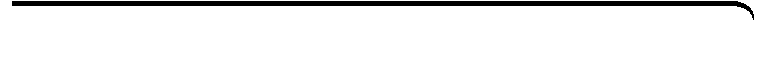 Solving Rational EquationsSolving rational equations uses the properties of simplifying rational expressions in an equation that solves for an unknown variable.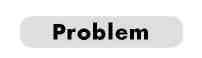 What is the the solution of Solve		The denominators are x, 2x, and 4. The LCD is 4x.	Multiply each side by 4x.	Distributive Property8 + 6 =  x	Simplify.14 = x	Add.Check your solution.For some rational equations, you may have to solve a quadratic equation after multiplying each side of the equation by the LCD. There may be more than one solution.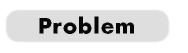 What is the the solution of Solve		Multiply each side by the LCD, x2.	Distributive Property2x2 + 2x = 4	Simplify.x2 + x = 2	Divide each side by 2.x2 + x  2 = 0	Collect terms on one side.(x + 2)(x  1) = 0	Factor the quadratic expression.x + 2 = 0 	x  1 = 0	Zero-Product Propertyx = 2    or      x = 1	Solve for x.Check your solutions.NameClassDate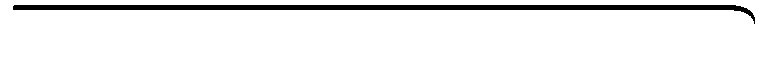 Solving Rational EquationsExercisesSolve each equation. Check your solutions.1. 	2. 3. 	4. 5. 	6. 7. 	8. 9. Your sister can paint a room in 5 hours. Your dad can paint the same room in  hours. How long will it take your sister and your dad to paint the room if they work together?Solve each equation. Check your solutions. If there is no solution, write no solution.10. 	11. 12. 	13. 14. 	15. 